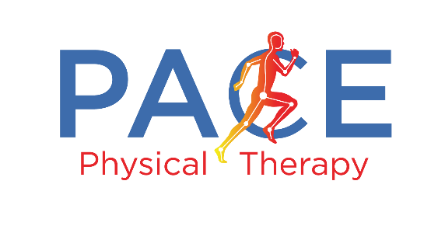 Physical Therapy ReferralName  ___________________________________         Date  ___________________________________Diagnosis   ____________________________________________________________________________          PHYSICAL THERAPY- Evaluate and TreatSpecial Instructions: _______________________________________________________________________________________________________________________________________________________________________________________________________________________________________________________________         POST PHYSICAL THERAPY PROGRAM (With a Cert Personal Trainer)Special Instructions:__________________________________________________________________________________________________________________________________________________________________________Print Physician’s Name  ___________________________  Office Phone Number  ___________________________________________________________I hereby certify that the services indicated above are medically necessary.REFERRING PHYSICIAN1617 HWY 20 WEST * MCDONOUGH GA 30253 * PHONE 770-898-9993 * FAX 770-898-9983 WWW.MYPTGA.COM